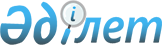 О некоторых вопросах акционерного общества "Фонд национального благосостояния "Самрук-Қазына"Постановление Правительства Республики Казахстан от 2 февраля 2021 года № 29
      В соответствии с пунктом 1 статьи 114 Закона Республики Казахстан от 1 марта 2011 года "О государственном имуществе", пунктом 1 статьи 23 Закона Республики Казахстан от 1 февраля 2012 года "О Фонде национального благосостояния" Правительство Республики Казахстан ПОСТАНОВЛЯЕТ: 
      1. Передать в установленном законодательством Республики Казахстан порядке в оплату размещаемых акций акционерного общества "Фонд национального благосостояния "Самрук-Қазына" (далее – фонд) объекты газоснабжения согласно приложению к настоящему постановлению. 
      2. Комитету государственного имущества и приватизации Министерства финансов Республики Казахстан совместно с фондом (по согласованию) принять меры, вытекающие из настоящего постановления. 
      3. Настоящее постановление вводится в действие со дня его подписания. Перечень объектов газоснабжения, передаваемых в оплату размещаемых акций акционерного общества "Фонд национального благосостояния "Самрук-Казына"
      Примечание:
      * – наименования указаны согласно проектно-сметным документациям объектов.
					© 2012. РГП на ПХВ «Институт законодательства и правовой информации Республики Казахстан» Министерства юстиции Республики Казахстан
				
      Премьер-Министр
Республики Казахстан 

А. Мамин
Приложение
к постановлению Правительства 
Республики Казахстан 
от 2 февраля 2021 года № 29
№

н/п

Наименование имущества (газопроводы высокого, среднего и низкого давления, и сооружений на них)*

Местонахождение (улица, село, район, город)

Инвентарный/

кадастровый номер

1

2

3

4

Актюбинская область

1
"Строительство внеплощадочных и внутриквартальных сетей газоснабжения 

в ст. Курайли, (3-очередь) г. Актобе"
"Строительство внеплощадочных и внутриквартальных сетей газоснабжения 

в ст. Курайли, (3-очередь) г. Актобе"
город Актобе,

поселок Курайли
180316
2
"Строительство инженерных сетей 

к жилому дому с. Каргалинское, уч. 104/1"
"Строительство инженерных сетей 

к жилому дому с. Каргалинское, уч. 104/1"
город Актобе,

поселок Каргалинское
180293
3
"Строительство сетей газоснабжения 

в районе Машдвора с. Пригородное-1, 

г. Актобе"
"Строительство сетей газоснабжения 

в районе Машдвора с. Пригородное-1, 

г. Актобе"
город Актобе,

село Пригородное-1
180292
4
"Сети газоснабжения дома №14, мкр. 4 

в ж.м. Нур-Актобе"
"Сети газоснабжения дома №14, мкр. 4 

в ж.м. Нур-Актобе"
город Актобе,

мкр. 4, дом № 14
189110
5
"Сети газоснабжения дома №15, мкр. 4 

в ж.м. Нур-Актобе"
"Сети газоснабжения дома №15, мкр. 4 

в ж.м. Нур-Актобе"
город Актобе,

мкр. 4, № 15 дом
189112
6
"Сети газоснабжения дома №22, мкр. 4 

в ж.м. Нур-Актобе"
"Сети газоснабжения дома №22, мкр. 4 

в ж.м. Нур-Актобе"
город Актобе,

мкр. 4, № 22 дом
188116
7
"Актюбинская область, город Актобе, 

мкр. 4 Нур-Ақтөбе т.м. № 39 дом"
"Актюбинская область, город Актобе, 

мкр. 4 Нур-Ақтөбе т.м. № 39 дом"
город Актобе,

мкр. 4, № 39 дом
189111
8
"Строительство подводящего газопровода газораспределительных сетей 39 разъезда г. Актобе"
"Строительство подводящего газопровода газораспределительных сетей 39 разъезда г. Актобе"
город Актобе,

39 разъезд
180298
9
"Строительство газоснабжения жилого массива №1 в г. Алга, Актюбинской области (1 и 2 этапы)"
"Строительство газоснабжения жилого массива №1 в г. Алга, Актюбинской области (1 и 2 этапы)"
город Алга,

жилой массив №1
14552
10
"Строительство подводящего газопровода с. Шибаевка Алгинского района Актюбинской области"
"Строительство подводящего газопровода с. Шибаевка Алгинского района Актюбинской области"
Алгинский район, село Нурбулак (бывшее село Шибаевка)
15459
11
"Газификация п. Токмансай, Алгинского района, Актюбинской области"
"Газификация п. Токмансай, Алгинского района, Актюбинской области"
Алгинский район, поселок Токмансай
14568

14553

14554

14567

14555

14556
12
"Строительство внутрипоселковых газораспределительных сетей села Тамды, Алгинского района, Актюбинской области" 
"Строительство внутрипоселковых газораспределительных сетей села Тамды, Алгинского района, Актюбинской области" 
Алгинский район, село Тамды
14079

14524
13
"Строительство внутрипоселковых газораспределительные сетей села Кайнар, Алгинского района, Актюбинской области"
"Строительство внутрипоселковых газораспределительные сетей села Кайнар, Алгинского района, Актюбинской области"
Алгинский район, село Кайнар
14078

14559

16184
14
"Строительство внутрипоселковых газораспределительных сетей с. Павловка Алгинского района Актюбинской области"
"Строительство внутрипоселковых газораспределительных сетей с. Павловка Алгинского района Актюбинской области"
Алгинский район, село Есет батыр Көкіұлы (бывшее село Павловка)
14077

14525

16183
15
"Строительство газопроводных сетей участка новостройки Восточной части г. Алга, Актюбинской области"
"Строительство газопроводных сетей участка новостройки Восточной части г. Алга, Актюбинской области"
город Алга, Восточная часть
14564

14548

16185

16186

13923

14528

14526
16
"Строительство внутрипоселкового газопровода в с. Жосалы, Кемпирсай Каргалинского района Актюбинской области"
"Строительство внутрипоселкового газопровода в с. Жосалы, Кемпирсай Каргалинского района Актюбинской области"
Каргалинский район, село Жосалы и Кемпирсай
8609

8607

8608

8603
17
"Строительство наружных инженерно-коммуникационных сетей и (подводящий газопровод) для территории под ИЖС в с. Петропавловка Каргалинского района (515 участков)"
"Строительство наружных инженерно-коммуникационных сетей и (подводящий газопровод) для территории под ИЖС в с. Петропавловка Каргалинского района (515 участков)"
Каргалинский район, село Петропавловка
8689

8633
18
"Строительство инженерно-коммуникационной инфраструктуры (газоснабжение и электроснабжения) по шести улицам в селе Петропавловка Каргалинского района, Актюбинской области"
"Строительство инженерно-коммуникационной инфраструктуры (газоснабжение и электроснабжения) по шести улицам в селе Петропавловка Каргалинского района, Актюбинской области"
Каргалинский район, село Петропавловка
1790

1799

1794

1970

1866

1827
19
"Строительство подводящего и внутриквартальных газораспределительных сетей к с.Саржансай (Нагорное) Мартукского района Актюбинской области"
"Строительство подводящего и внутриквартальных газораспределительных сетей к с.Саржансай (Нагорное) Мартукского района Актюбинской области"
Мартукский район, село Саржансай
9390

8736
20
"Газификация новой застройки 103 участка в с. Мартук, Мартукского района, Актюбинской области"
"Газификация новой застройки 103 участка в с. Мартук, Мартукского района, Актюбинской области"
Мартукский район, село Мартук
10237

10238
21
"Строительство подводящего газопровода и внутрипоселковых газораспределительных сетей низкого давления в с. Кенсахара Мартукского района Актюбинской области"
"Строительство подводящего газопровода и внутрипоселковых газораспределительных сетей низкого давления в с. Кенсахара Мартукского района Актюбинской области"
Мартукский район, село Кенсахара
9392

9393
22
"Строительство подводящего газопровода и внутриквартальных газораспределительных сетей города Жем Мугалжарского района"
"Строительство подводящего газопровода и внутриквартальных газораспределительных сетей города Жем Мугалжарского района"
Мугалжарский район, город Жем
7463

7461

7462
23
"Строительство внутриквартальных газораспределительных сетей с. Аккемер Мугалжарского района"
"Строительство внутриквартальных газораспределительных сетей с. Аккемер Мугалжарского района"
Мугалжарский район, село Аккемер
4352
24
"Строительство подводящего газопровода к селу Басшили Мугалжарского района"
"Строительство подводящего газопровода к селу Басшили Мугалжарского района"
Мугалжарский район, село Басшили
02:027:010:339 02:027:019:341 02:038:02:4515 02:038:002:4516
25
"Расширение сети газоснабжения в микрорайоне "Кызылжар" п. Шубаркудук Темирского района Актюбинской области"
"Расширение сети газоснабжения в микрорайоне "Кызылжар" п. Шубаркудук Темирского района Актюбинской области"
Темирский район, поселок Шубаркудук
11622

11623
26
"Строительство подводящего газопровода и внутриквартальных газораспределительных сетей к селу Табантал Хромтауского района"
"Строительство подводящего газопровода и внутриквартальных газораспределительных сетей к селу Табантал Хромтауского района"
Хромтауского район, село Табантал
18241

18242

18244

18243

18245
27
"Строительство внутриплощадочных сетей газоснабжения в селе Коктау-2 Хромтауского района Актюбинской области (1-я и 2-я очереди)"
"Строительство внутриплощадочных сетей газоснабжения в селе Коктау-2 Хромтауского района Актюбинской области (1-я и 2-я очереди)"
Хромтауский район, село Коктау-2
17680

17683

17679

17682

17665

17666

17664
28
"Строительство внутриквартальных газораспределительных сетей в селе Майтобе Хромтауского района"
"Строительство внутриквартальных газораспределительных сетей в селе Майтобе Хромтауского района"
Хромтауский район, село Майтобе
18256

18257

18255

18254
29
"Строительство подводящего и внутриквартальный газораспределительных сетей в селе Никельтау Хромтауского района Актюбинской области"
"Строительство подводящего и внутриквартальный газораспределительных сетей в селе Никельтау Хромтауского района Актюбинской области"
Хромтауский район, село Никельтау
18235

18237

18234

18236
30
"Наружные инженерные сети 3-х одноквартирных жилых домов в селе Акжар Хромтауского района Актюбинской области"
"Наружные инженерные сети 3-х одноквартирных жилых домов в селе Акжар Хромтауского района Актюбинской области"
Хромтауский район, село Акжар
17681
31
"Строительство подводящего газопровода и внутриквартальных газораспределительных сетей к селу Котыртас Шалкарского района"
"Строительство подводящего газопровода и внутриквартальных газораспределительных сетей к селу Котыртас Шалкарского района"
Шалкарский район, село Котыртас
6932

6933
32
"Строительство внутрипоселкового и подводящего газопровода к с. Жылтыр Шалкарского района"
"Строительство внутрипоселкового и подводящего газопровода к с. Жылтыр Шалкарского района"
Шалкарский район, село Жылтыр
6935

6934

6931
33
"Строительство сетей газоснабжения в жилой зоне города Шалкар и села М. Шманулы Шалкарского района Актюбинской области"
"Строительство сетей газоснабжения в жилой зоне города Шалкар и села М. Шманулы Шалкарского района Актюбинской области"
город Шалкар,

село М. Шманулы
6818
34
"Строительство инфраструктуры для тепличного комплекса к/х "Кайнар" в г. Шалкар Шалкарского района Актюбинской области"
"Строительство инфраструктуры для тепличного комплекса к/х "Кайнар" в г. Шалкар Шалкарского района Актюбинской области"
город Шалкар,

крестьянское хозяйство "Кайнар"
6918
35
"Строительство сетей газоснабжения в зоне строительства новых жилых домов в селе Жомарт Шалкарского района Актюбинской области"
"Строительство сетей газоснабжения в зоне строительства новых жилых домов в селе Жомарт Шалкарского района Актюбинской области"
Шалкарский район, село Жомарт
7027

7031
36
"Строительство сетей газоснабжения малоэтажного жилого массива в селе Бозой Шалкарского района Актюбинской области"
"Строительство сетей газоснабжения малоэтажного жилого массива в селе Бозой Шалкарского района Актюбинской области"
Шалкарский район, село Бозой
8147
37
"Структура газопровода на территории строительства новых жилых домов города Шалкар Шалкарского района Актюбинской области"
"Структура газопровода на территории строительства новых жилых домов города Шалкар Шалкарского района Актюбинской области"
город Шалкар,

улица Жазыктык
4749

4751
38
"Сети газоснабжения в зоне строительства нового жилого дома по улице Карашокат города Шалкар Актюбинской области"
"Сети газоснабжения в зоне строительства нового жилого дома по улице Карашокат города Шалкар Актюбинской области"
город Шалкар,

улица Карашокат
6815
39
"Сети газоснабжения в зоне строительства нового жилого дома по улице Байсалбаева в городе Шалкар Актюбинской области"
"Сети газоснабжения в зоне строительства нового жилого дома по улице Байсалбаева в городе Шалкар Актюбинской области"
город Шалкар,

улица Байсалбаева
6814
40
"Подземный газопровод зоны строительства нового жилого дома по улице Куншуак в городе Шалкар"
"Подземный газопровод зоны строительства нового жилого дома по улице Куншуак в городе Шалкар"
город Шалкар,

улица Куншуак
6817
41
"Строительство сетей газоснабжения в зоне строительства нового жилья в селе Кауылжыр Шалкарского района Актюбинской области"
"Строительство сетей газоснабжения в зоне строительства нового жилья в селе Кауылжыр Шалкарского района Актюбинской области"
Шалкарский район, село Кауылжыр
6816
42
"Строительство сетей газоснабжения в зоне развития села Жомарт города Шалкар Шалкарского района Актюбинской области"
"Строительство сетей газоснабжения в зоне развития села Жомарт города Шалкар Шалкарского района Актюбинской области"
город Шалкар,

село Жомарт
8404
43
"Строительство подводящего газопровода к с. Байкадам Шалкарского района Актюбинской области"
"Строительство подводящего газопровода к с. Байкадам Шалкарского района Актюбинской области"
Шалкарский район, село Байкадам
8339
44
"Строительство внутрипоселкового газопровода в село Байкадам Шалкарского района Актюбинской области"
"Строительство внутрипоселкового газопровода в село Байкадам Шалкарского района Актюбинской области"
Шалкарский район, село Байкадам
8341

8340

8337
45
"Строительство внутрипоселковых газораспределительных сетей в селе Шетыргыз Шалкарского района Актюбинской области"
"Строительство внутрипоселковых газораспределительных сетей в селе Шетыргыз Шалкарского района Актюбинской области"
Шалкарский район, село Шетыргыз
8357

8335

8338

8373

8336

8374
46
"Строительство подводящего газопровода к с. Карабутак Айтекебийского района"
"Строительство подводящего газопровода к с. Карабутак Айтекебийского района"
Айтекебийский район, село Карабутак
18221

6498
47
"Строительство подводящего газопровода к с. Акколь Айтекебийского района Актюбинской области"
"Строительство подводящего газопровода к с. Акколь Айтекебийского района Актюбинской области"
Айтекебийский район,

село Акколь
02:024:029:118 02:024:029:118:1 02:024:029:119

02:024:029:119:1
48
"Строительство подводящего газопровода к с. Жамбыл Айтекебийского района Актюбинской области"
"Строительство подводящего газопровода к с. Жамбыл Айтекебийского района Актюбинской области"
Айтекебийский район, село Жамбыл
02:024:029:117:1
49
"Строительство подводящего газопровода к с. Аралтобе Айтекебийского района Актюбинской области"
"Строительство подводящего газопровода к с. Аралтобе Айтекебийского района Актюбинской области"
Айтекебийский район, село Аралтобе
6961

6962
50
"Строительство подводящего газопровода КС-13 Шетиргиз-Иргиз Иргизского района"
"Строительство подводящего газопровода КС-13 Шетиргиз-Иргиз Иргизского района"
Иргизский, Айтекебийский, Шалкарский, Мугалжарский

районы

 
3396

3397

3398

6668

7579

7660

7603

7604
51
"Строительство подводящего газопровода к с. Таскопа Темирского района"
"Строительство подводящего газопровода к с. Таскопа Темирского района"
Темирский район, село Таскопа
02:031:010:222,

02:031:010:222:1
52
"Строительство магистрального газопровода к центральной усадьбе Байганина Актюбинской области"
"Строительство магистрального газопровода к центральной усадьбе Байганина Актюбинской области"
Байганинский район, село Карауылкелды
11218

5242

5451

5239

5234

5243

5244

5236

11208

11206

12002

5233

112011

11210

11209

11207

11212

5240

5241

11875

5238

5245

5232

5237

5235

5748

5239
53
"Строительство подводящего газопровода к с. Карабулак Алгинского района Актюбинской области"
"Строительство подводящего газопровода к с. Карабулак Алгинского района Актюбинской области"
Алгинского район, село Карабулак
14875

14876

14958

14959
Костанайская область

1
"Присоединение к газопроводу – от магистрального газопровода "Бухара-Урал" проектируемых газопровода-отвода – АГРС для газоснабжения села Камысты Камыстинского района Костанайской области"
"Присоединение к газопроводу – от магистрального газопровода "Бухара-Урал" проектируемых газопровода-отвода – АГРС для газоснабжения села Камысты Камыстинского района Костанайской области"
Камыстинский район, село Камысты
12:180:002:999

12:180:002:971

12:180:009:033

12:180:002:970

12:180:002:912

12:180:002:911

12:179:009:681

12:179:018:062

12:179:036:046

12:179:020:102

12:179:020:103

12:180:002:998

12:180:002:997

12:180:002:1001

12:180:002:1000

12:180:002:972

12:180:002:973

12:180:002:906

12:182:020:642
2
"Газопровод объекта "Газификация жилого дома №11 в 6 микрорайоне города Лисаковска"
"Газопровод объекта "Газификация жилого дома №11 в 6 микрорайоне города Лисаковска"
город Лисаковск
234002000023
3
"Газопровод объекта "Строительство разводящего газопровода в микрорайоне 12 города Житикара"
"Газопровод объекта "Строительство разводящего газопровода в микрорайоне 12 города Житикара"
город Житикара
12:192:003:648
4
"Наружный газопровод среднего давления объекта "Реконструкция ул. Бородина в границах улиц Лермонтова-Дружба в городе Костанай"
"Наружный газопровод среднего давления объекта "Реконструкция ул. Бородина в границах улиц Лермонтова-Дружба в городе Костанай"
город Костанай
12:193:012:000
5
"Подземный газопровод среднего давления объекта "Реконструкция ул. Дружба в границах ул. Герцена – ул. Бородина в городе Костанай"
"Подземный газопровод среднего давления объекта "Реконструкция ул. Дружба в границах ул. Герцена – ул. Бородина в городе Костанай"
город Костанай
12:193:003:000
6
"Газопровод объекта "Газоснабжение котельной средней школы, жилых домов, производственных объектов и объектов соцкультбыта с. Щербаково Алтынсаринского района"
"Газопровод объекта "Газоснабжение котельной средней школы, жилых домов, производственных объектов и объектов соцкультбыта с. Щербаково Алтынсаринского района"
Алтынсаринский район, село Щербаково
234001000033
7
"Газопровод низкого давления объекта "Строительство сетей газоснабжения по улицам Авиационная, Троицкая и Путейская г. Костанай"
"Газопровод низкого давления объекта "Строительство сетей газоснабжения по улицам Авиационная, Троицкая и Путейская г. Костанай"
город Костанай
12:193:030:000
8
"Газопровод низкого давления объекта "Газификация 2-х этажного 16-квартирного дома г. Костанай, ул. Мира, 9"
"Газопровод низкого давления объекта "Газификация 2-х этажного 16-квартирного дома г. Костанай, ул. Мира, 9"
город Костанай, жилой массив Амангельды
234001000022
9
"Газопровод объекта "Газоснабжение жилых домов № 42, 44, 46, 47, 49, 51 по ул. Набережная в п. Амангельды г. Костанай"
"Газопровод объекта "Газоснабжение жилых домов № 42, 44, 46, 47, 49, 51 по ул. Набережная в п. Амангельды г. Костанай"
город Костанай, жилой массив Амангельды
234001000021
10
"Газопровод высокого давления построенного объекта "Внеплощадочные сети газоснабжения к Домостроительному комбинату в городе Костанай" 
"Газопровод высокого давления построенного объекта "Внеплощадочные сети газоснабжения к Домостроительному комбинату в городе Костанай" 
город Костанай, Костанай-2, Промышленный район
232100000100
11
"Надземный газопровод высокого давления по адресу: Костанайская область, город Лисаковск, промышленная зона 3, сооружение 27"
"Надземный газопровод высокого давления по адресу: Костанайская область, город Лисаковск, промышленная зона 3, сооружение 27"
город Лисаковск
234002000010
12
"Газопровод объекта "Строительство газопровода к зданию детского сада "Сауле" и к строению № 31Б в 11 микрорайоне г. Житикара"
"Газопровод объекта "Строительство газопровода к зданию детского сада "Сауле" и к строению № 31Б в 11 микрорайоне г. Житикара"
город Житикара
12:192:001:1071:1
13
"Газопровод объекта "Инженерные коммуникации к группе многоэтажных жилых домов в районе школы №3"
"Газопровод объекта "Инженерные коммуникации к группе многоэтажных жилых домов в районе школы №3"
город Костанай
234002000033
14
"Газопровод объекта "Инженерные коммуникации к многоэтажному жилому дому по ул. Каирбекова, в районе жилого дома 351/1"
"Газопровод объекта "Инженерные коммуникации к многоэтажному жилому дому по ул. Каирбекова, в районе жилого дома 351/1"
город Костанай
234002000052
15
"Газопровод объекта "Строительство инженерных коммуникаций к многоэтажному жилому дому по ул. Мирошниченко, в районе школы № 19"
"Газопровод объекта "Строительство инженерных коммуникаций к многоэтажному жилому дому по ул. Мирошниченко, в районе школы № 19"
город Костанай
234002000061
16
"Газопровод объекта "Строительство инженерных коммуникаций к многоэтажному жилому дому по ул. Текстильщиков, 4-а в районе жилого дома №4" 
"Газопровод объекта "Строительство инженерных коммуникаций к многоэтажному жилому дому по ул. Текстильщиков, 4-а в районе жилого дома №4" 
город Костанай
234002000025
17
"Газопровод низкого давления объекта "Строительство газораспределительных сетей в границах улиц Карла Маркса, Пушкина, Гоголя, Убаганская, Доскали Асымбаева, Тарана в г. Житикара" 
"Газопровод низкого давления объекта "Строительство газораспределительных сетей в границах улиц Карла Маркса, Пушкина, Гоголя, Убаганская, Доскали Асымбаева, Тарана в г. Житикара" 
город Житикара
12:192:002:000
18
"Газопровод объекта "Газификация жилых домов по улице Зулхаира города Житикара"
"Газопровод объекта "Газификация жилых домов по улице Зулхаира города Житикара"
город Житикара
12:192:003:673:1
19
"Газопровод низкого давления объекта "Строительство врачебной амбулатории на 25 посещений в смену в с. Майское Тарановского района Костанайской области" 
"Газопровод низкого давления объекта "Строительство врачебной амбулатории на 25 посещений в смену в с. Майское Тарановского района Костанайской области" 
Тарановский район, село Майское
12:089:027:713
20
"Надземный газопровод низкого давления объекта "Строительство врачебной амбулатории на 25 посещений в смену в с. Щербаково Алтынсаринского района Костанайской области"
"Надземный газопровод низкого давления объекта "Строительство врачебной амбулатории на 25 посещений в смену в с. Щербаково Алтынсаринского района Костанайской области"
Алтынсаринский район,

село Щербаково
12:178:012:546
21
"Газопровод низкого давления объекта "Строительство инженерных коммуникаций к многоэтажному жилому дому по ул. Чкалова, 4/1 угол Маяковского, в районе жилых домов №2, 2/1, 4"
"Газопровод низкого давления объекта "Строительство инженерных коммуникаций к многоэтажному жилому дому по ул. Чкалова, 4/1 угол Маяковского, в районе жилых домов №2, 2/1, 4"
город Костанай
234002000082
22
"Газопровод низкого давления объекта "Строительство инженерных коммуникации к многоэтажному жилому дому по ул. Красносельская, район жилого дома №126"
"Газопровод низкого давления объекта "Строительство инженерных коммуникации к многоэтажному жилому дому по ул. Красносельская, район жилого дома №126"
город Костанай
234002000049
23
"Газопровод надземный низкого давления объекта "Строительство инженерных коммуникации к жилому дому по ул. Текстильщиков. Газоснабжение"
"Газопровод надземный низкого давления объекта "Строительство инженерных коммуникации к жилому дому по ул. Текстильщиков. Газоснабжение"
город Костанай
234002000020
24
"Газопровод объекта "Строительство инженерных коммуникаций к многоэтажному жилому дому в 1 микрорайоне КСК, в районе жилого дома №369 по ул. Каирбекова" 
"Газопровод объекта "Строительство инженерных коммуникаций к многоэтажному жилому дому в 1 микрорайоне КСК, в районе жилого дома №369 по ул. Каирбекова" 
город Костанай
234002000078
25
"Газопровод высокого давления объекта "Строительство сетей газоснабжения к парку вдоль ул. Гашека"
"Газопровод высокого давления объекта "Строительство сетей газоснабжения к парку вдоль ул. Гашека"
город Костанай
12:193:089:414:1
26
"Газопровод к многоэтажному жилому дому по ул. Маяковского в районе жилого дома №117 в г. Костанай"
"Газопровод к многоэтажному жилому дому по ул. Маяковского в районе жилого дома №117 в г. Костанай"
город Костанай
12:193:000:000
27
"Газопровод объекта "Инженерные коммуникаций к группе арендных жилых домов по ул. Герцена "№1, №2"
"Газопровод объекта "Инженерные коммуникаций к группе арендных жилых домов по ул. Герцена "№1, №2"
город Костанай
234002000072